 DOMANDA ESAMI DI STATO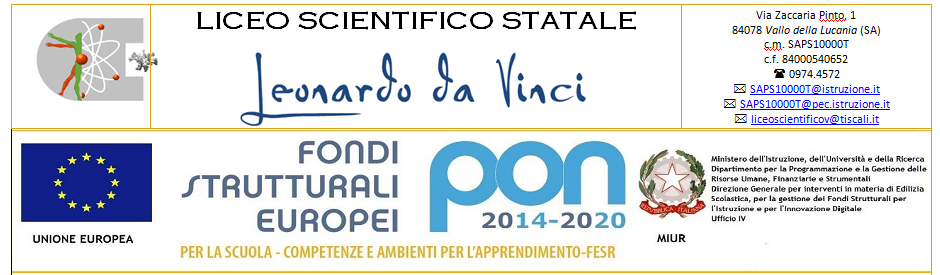 AL DIRIGENTE SCOLASTICO
del Liceo Scientifico Statale "Leonardo Da Vinci" di
84078 - VALLO DELLA LUCANIA (SA)
Il/La sottoscritto/a                                            nato/a a                                 (__)  il __/__/____e residente a                                  , iscritto/a nell'a. s. 2017/2018 alla classe 5^ sez.             (indicare il corso)                            ___		___  di codesto Istituto,C H I E D E
di poter sostenere l'Esame di Stato conclusivo del corso di studi secondari superiori nell'indirizzo:MATURITA' SCIENTIFICA
Dichiara inoltre, sotto la propria responsabilità,di non avere presentato e di non presentare domanda presso altro Istituto pena l'annullamento degli esami.Il/La sottoscritto/a conferma i dati sopra riportati.Si allega ricevuta di versamento di €. 12,09, effettuata sul c.c.p. 1016, intestato a “Agenzia delle Entrate – Centro Operativo di Pescara – Tasse Scolastiche“.Vallo della Lucania,  _______________	Firma dello studente...............................................................